Tisková zpráva, 9. května 2013Mladí z nízkoprahového klubu Atom v Plzni se spolupodíleli na vzniku nového portálu HelpYou.czMladí lidé, kteří využívají služeb nízkoprahového klubu Atom v Plzni, se aktivně spolupodíleli na vzniku portálu HelpYou.cz, a to tím, že pod vedením týmu HelpYou.cz ve svém klubu před objektivem profesionálního fotografa Vladimíra Nového simulovali celou řadu krizových situací. Vzniklé fotografie jsou nyní použity na nově spuštěném portálu HelpYou.cz, který je určen dětem a dospívajícím v krizi, jejich rodičům a také učitelům. Zapojení mladých lidí má výrazně zvýšit autenticitu celého portálu a atraktivitu nejen pro mladé.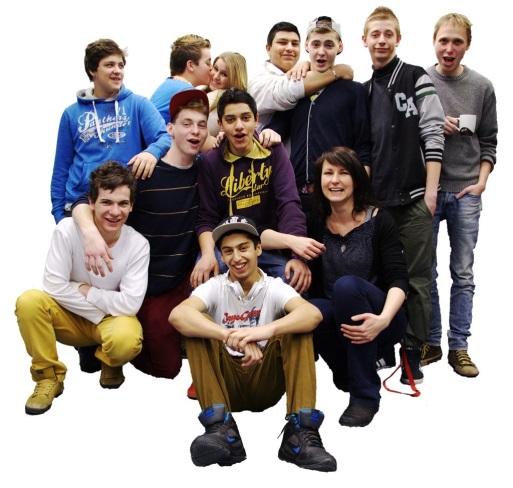 Focení proběhlo v podvečer 28. března v prostorách nízkoprahového klubu Atom v Plzni, který společně s dalšími v Plzeňském kraji provozuje Diakonie Západ. Zúčastnilo se ho více než deset klientů společně s vedoucími klubu a členy týmu HelpYou.cz. Mezi těmi, kteří se nejvíce objevují na výsledných fotografiích, jsou Viki, David, Johnny, Poky, Bachy, Bachýs, Ivetka, Pája a Kulda, kteří se své role zhostili jako profesionálové, nad to bez nároku na honorář a zejména z důvodu vyjádření podpory internetovému portálu HelpYou.cz, který má pomoci zejména mladým lidem a jejich rodičům v řešení obtížných životních situací. Výsledek této zajímavé týmové práce je vidět na internetové adrese www.helpyou.cz, krátké video z focení je k vidění na Facebooku. HelpYou.czPortál HelpYou.cz je místo určené pro všechny, kteří se rozhodli předcházet krizi, i těm, kteří se nyní nacházejí v tíživé životní situaci a chtějí nalézt řešení.  Je určený pro děti a mládež, ale také rodiče a pedagogické pracovníky. Jednotlivé cílové skupiny na něm mimo jiné naleznou řadu odkazů na pomoc v konkrétních situacích, které je trápí, ale také např. kontakty na organizace působící v jejich kraji, které jim v těžkých chvílích mohou nabídnout odbornou pomoc. Portál disponuje schránkou důvěry a v budoucnosti by na něm měl fungovat také on-line streetworker. Tento portál s celorepublikovým zaměřením je provozován Diakonií Západ a vznikl v rámci projektu Archa – Vylodění za finanční podpory Nadace Sirius, Nadace rozvoje občanské společnosti a Pomozte dětem.Kontaktní osobaMgr. Lucie PetříčkováManažerka úseku preventivních služeb Diakonie ZápadTel.: +420 775 720 490E-mail: lucie.petrickova@diakonie.czWeb: www.diakoniezapad.cz, www.helpyou.cz , www.sosarcha.cz 